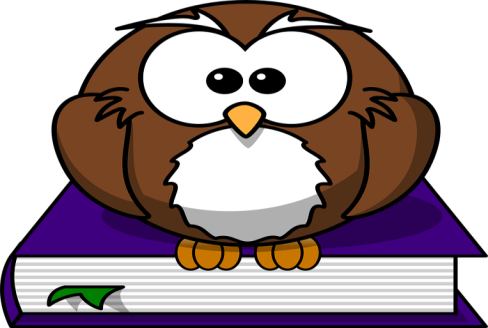 MISTRZ PIĘKNEGO CZYTANIA„Książka - to mistrz, co darmo nauki udziela,  kto ją lubi - doradcę ma i przyjaciela”GrabowskiOrganizatorem konkursu „Mistrz Pięknego Czytania” jest Biblioteka Publiczna im. Jarosława Iwaszkiewicza 
w Sępólnie Krajeńskim.Cele konkursu: - doskonalenie umiejętności pięknego czytania, - kształtowanie kultury czytelniczej,- rozwijanie twórczych talentów. Konkurs rozgrywany będzie w dwóch etapach: I – ETAP SZKOLNY – 12.04.2018-07.05.2018 r. 
- przeprowadzenie konkursu na terenie szkół oraz zgłoszenie kandydatów do kolejnego etapu:Finalista etapu szkolnego z klas I –III ze szkoły podstawowej, Finalista etapu szkolnego z klas IV-VI ze szkoły podstawowej, Finalista etapu szkolnego z gimnazjum/klas VII. 2 finalistów  etapu szkolnego ze szkół średnich Ważne! Zgłoszenia finalistów I etapu dokonują opiekunowie etapów szkolnych do dnia 08.05.2018 r. w siedzibie Biblioteki – Sępólnie Krajeńskim, ul. Wojska Polskiego 22, tel. 052 388 0220 lub elektronicznie: e-mail: kontakt@biblioteka-sepolno.pl.II – ETAP – przesłuchanie finalistów w Bibliotece Publicznej im. Jarosława Iwaszkiewicza w Sępólnie Krajeńskim w dniu 15 maja 2018 r. o godz. 1000.  W drugim etapie w poszczególnych kategoriach wiekowych wyłonieni zostaną Mistrzowie Pięknego Czytania.W związku z 100. rocznicą odzyskania przez Polskę niepodległości w tym roku czytamy teksty dotyczące tej rocznicy:uczniowie klas szkół podstawowych I-VI – teksty o charakterze patriotycznymuczniowie klas VII SP, szkół gimnazjalnych i średnich  – wybierają jeden z 44 tekstów z  Antologii Niepodległości  (http://www.prezydent.pl/kancelaria/narodowe-czytanie/narodowe-czytanie-2018/).5. Czytanie wybranego fragmentu nie może przekroczyć 3 minut.6. Ocenie podlega: dykcja, interpretacja tekstu, płynność, poprawność czytania oraz tempo.7. Zgłoszenie uczestnika powinno zawierać następujące informacje: imię, nazwisko ucznia, klasa, szkoła; autor i tytuł wybranej książki; imię, nazwisko opiekuna.8. Wręczenie dyplomów i nagród odbędzie się 15 maja 2018 r. w sępoleńskiej bibliotece po rozstrzygnięciu konkursu. Zapraszamy do udziału w konkursie!KARTA ZGŁOSZENIA UCZESTNIKA

Imię i nazwisko:  ………………………………………………………………………………………………………………………..……………
Szkoła i klasa: …………………………………………………………………………………………………………………….………………..…
Autor i tytuł wybranej książki: ……………………………………………………….…………………………………..……………………
……………………………………………………………………………………………………………………………………..………………………..
Imię i nazwisko opiekuna: ………………………….………………………………………………………………….…………………………

----------------------------------------------------------------------------------------------------------------------------------------------OŚWIADCZENIE1. Wyrażam zgodę na uczestnictwo mojego dziecka ……………………………………………….…………………………………….w konkursie pt. „Mistrz pięknego czytania” organizowanego przez Bibliotekę Publiczną im. Jarosława Iwaszkiewicza w Sępólnie Krajeńskim.2. Oświadczam, że zapoznałem się z Regulaminem konkursu i w pełni akceptuję jego warunki. 3. Wyrażam zgodę na przetwarzanie danych osobowych mojego dziecka przez Bibliotekę Publiczną im. Jarosława Iwaszkiewicza w Sępólnie Krajeńskim w celach informacyjnych związanych z konkursem pięknego czytania.4. Wyrażam zgodę na utrwalenie i rozpowszechnienie wizerunku mojego dziecka w zakresie związanym z powyższym konkursem, a w szczególności do umieszczenia go na stronach internetowych. ……………………………………………………………. Data i podpis rodzica lub opiekuna prawnego